Sample Shopping ListDAIRY CASEFat-free (skim) or low-fat (1%) milkLow-fat or reduced-fat cottage cheeseFat-free cottage cheeseLow-fat or reduced-fat cheesesFat-free or low-fat yogurtLight or diet margarine (tub, squeeze, or spray)Fat-free or reduced-fat sour creamFat-free cream cheeseEggs/egg substitute□   	BREADS, MUFFINS, AND ROLLSBread, bagels, or pita breadEnglish muffinsYeast breads (whole wheat, rye, pumpernickel, multi-grain, or raisin)Corn tortillas (not fried)Low-fat flour tortillasRice crackers□   	CEREALS, CRACKERS, RICE, NOODLES, AND PASTAPlain cereal, dry or cookedSaltines, soda crackers (low-sodium or unsalted tops)Graham crackersOther low-fat crackersRice (brown, white, etc.)Pasta (noodles, spaghetti)Bulgur, couscous, or kashaWheat mixesTabouli grain saladHominyPolentaPolvilloHominy gritsQuinoaMilletAramanthOatmeal□   	VEGETABLES (FRESH, CANNED, AND FROZEN)Fresh vegetables:BroccoliPeasCornCauliflowerSquashGreen beansGreen leafy vegetablesSpinachLettuceCabbageArtichokesCucumberAsparagusMushroomsCarrots or celeryOnionsPotatoesTomatoesGreen peppersChiles□   	Other fresh vegetables:OkraEggplantGrape leavesMustard greensKaleLeeksBamboo shootsChinese celeryBok choyNapa cabbageSeaweedRhubarb□   	MEAT CASEWhite meat chicken and turkey (skin off)Fish (not battered)Beef, round or sirloinExtra lean ground beef such as ground roundPork tenderloin□   	Canned vegetables(low-sodium or no-salt-added):Canned tomatoesTomato sauce or pastaOther canned vegetablesCanned vegetable soup, reduced sodium□   	Meat equivalents:Tofu (or bean curd)Beans (see bean list)Eggs/egg substitutes (see dairy list)□   	Frozen vegetables (without added fats):BroccoliSpinachMixed medley, etc.□   	FRUIT (FRESH, CANNED, AND FROZEN)Fresh fruit:ApplesBananasPeachesOrangesPearsGrapesGrapefruitApricotsDried FruitsCherriesPlumsMelonsLemonsLimesPlantainsMangoes□   	Other fresh fruit:KiwiOlivesFigsQuincesCurrantsPersimmonsPomegranatesPapayaZapoteGuavaStarfruitLitchi (lychee) nutsWinter melons□   	Canned fruit (in juice or water):Canned pineappleApplesauceOther canned fruits (mixed or plain)□   	Frozen fruits (without added sugar):BlueberriesRaspberries100% fruit juice□   	Dried fruits:Raisins/dried fruit (these tend to be higher in calories than fresh fruit)□   	BEANS AND LEGUMES(IF CANNED, NO SALT ADDED)LentilsBlack beansRed beans (kidney beans)Navy beansPinto beansBlack-eyed peasFava beansItalian white beansGreat white northern beansChickpeas (garbanzo beans)Dried beans, peas, and lentils (without flavoring packets)□   	BAKING ITEMSFlourSugarImitation butter (flakes or buds)Non-stick cooking sprayCanned evaporated milk—fat-free (skim) or reduced fat (2%)Non-fat dry milk powderCocoa powder, unsweetenedBaking powderBaking sodaCornstarchUnflavored gelatinGelatin, any flavor (reduced calorie)Pudding mixes (reduced calorie)Angel food cake mix□   	FROZEN FOODSFish fillets—unbreadedEgg substitute100% fruit juices (no sugar added)Fruits (no sugar added)Vegetables (plain)□   	BEVERAGESNo-calorie drink mixesReduced-calorie juicesUnsweetened iced teaCarbonated waterWater□   	CONDIMENTS, SAUCES, SEASONINGS, AND SPREADSFat-free or low-fat salad dressingsMustard (Dijon, etc.)KetchupBarbecue sauceJam, jelly, or honeySpicesFlavored vinegarsHoisin sauce and plum sauceSalsa or picante sauceCanned green chilesSoy sauce (low-sodium)Bouillon cubes/granules (low-sodium)□   	NUTS AND SEEDSAlmonds, unsaltedMixed nuts, unsaltedPeanuts, unsaltedWalnutsSesame seedsPumpkin seeds, unsaltedSunflower seeds, unsaltedCashews, unsaltedPecans, unsalted□   	FATS AND OILSSoft (tub) margarineMayonnaise, low-fatCanola oilCorn oilOlive oilSafflower oil□   	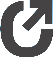 